Subsidie de Merode prinsheerlijk platteland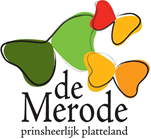 FORMULIER Projectidee
Voor het bekomen van steun voor projecten in het kader van gebiedsontwikkeling 
‘de Merode prinsheerlijk platteland’ Naam project: Naam promotor:Het projectidee dient digitaal ingediend te worden ten laatste op 1 oktober 2017 via e-mail opinfo@demerodeonline.be en laurien.danckaerts@provincieantwerpen.beHet projectidee zal getoetst worden aan het subsidiereglement door het Merodeteam. Indien het projectidee ontvankelijk is, wordt u uitgenodigd om uw projectidee kort (10 min) voor te stellen aan de Raad van Bestuur de Merode. Het voorstellingsmoment zal doorgaan op dinsdag 24 oktober 2017 om 17u00. De locatie wordt later meegedeeld. U ontvangt dan feedback die u kan verwerken in de definitieve projectaanvraag.
De definitieve aanvraag moet ingediend worden ten laatste op 26 november 2017. Bij vragen kan u contact opnemen met het Merodeteam
MerodeteamDiestsebaan 28
2230 Herselt
Algemeen coördinator Laurien Danckaerts – 0494 17 15 10IDENTIFICATIE PROMOTOR,  COPROMOTOR(EN) en eventuele PARTNER(S)Promotor: de promotor is verantwoordelijk voor de inhoudelijke en financiële opvolging van het volledige ingediende project/evenement. Hij is bovendien het officiële aanspreekpunt. De subsidie wordt alleen op zijn rekeningnummer gestort. De promotor is verantwoordelijk voor (eventuele) doorstortingen naar de copromotor. De promotor is lid van de Algemene Vergadering de Merode. Copromotor: naast de promotor dient minstens één copromotor bij de uitvoering van het project/evenement betrokken te zijn. Beiden voeren het project/evenement samen uit. Uitgaven van de copromotor komen in aanmerking voor subsidiëring. De copromotor ontvangt zijn subsidie via de promotor. De copromotor is lid van de Algemene Vergadering de Merode.Partner: bij de uitvoering van een project/evenement kunnen partners betrokken zijn. Partners zijn geen lid van de Algemene Vergadering de Merode. Projectuitgaven van een partner komen in aanmerking voor subsidiëring. De partner ontvangt zijn subsidie via de promotor. PROMOTORNaam organisatie:Naam contactpersoon:Telefoonnummer contactpersoon:E-mail contactpersoon:Correspondentieadres:COPROMOTOR 1Naam organisatie:Naam contactpersoon:Telefoonnummer contactpersoon:E-mail contactpersoon:Correspondentieadres:COPROMOTOR 2 (indien van toepassing)Naam organisatie:Naam contactpersoon:Telefoonnummer contactpersoon:E-mail contactpersoon:Correspondentieadres:PARTNER 1Naam organisatie:Naam contactpersoon:Telefoonnummer contactpersoon:E-mail contactpersoon:Correspondentieadres:PARTNER 2: Naam organisatie:Naam contactpersoon:Telefoonnummer contactpersoon:E-mail contactpersoon:Correspondentieadres:PARTNER 3:Naam organisatie:Naam contactpersoon:Telefoonnummer contactpersoon:E-mail contactpersoon:Correspondentieadres:PROJECTBESCHRIJVINGNaam projectLocatie project
Begin- en einddatum projectInhoudelijke omschrijving en timing van het project (+stappenplan)Gelieve hieronder een bondige omschrijving en timing te geven van het project (maximaal 1 A4-pagina’s)Koppeling aan het integraal plan de MerodeMaak duidelijk aan welke pijlers en speerpunten van het integraal plan de Merode wordt voldaan.   Het integraal plan de Merode is terug te vinden op http://www.demerodeonline.be/sdm_downloads/integraal-plan-merode/Communicatie en promotieGelieve bondig weer te geven welke acties er zullen ondernomen worden om de Merode, prinsheerlijk platteland bekend te maken. Voorbeelden zijn zichtbaarheid op eigen website, persartikels, persmomenten, gebruik van sociale media, affiches, … Het Merodeteam kan hierin ondersteunen indien nodig.FinancieringGeef een schematisch overzicht van de uitgaven en inkomsten voor het project. 